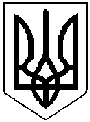 СЕМЕНІВСЬКА РАЙОННА РАДАПОЛТАВСЬКОЇ ОБЛАСТІРІШЕННЯ(дев’ята позачергова сесія сьомого скликання)02.09.2016 Про реорганізацію Наріжанськоїзагальноосвітньої школи I-II ступенівв Наріжанську загальноосвітню школу І ступеня            Керуючись статтею 43 Закону України «Про місцеве самоврядування в Україні», статтею 36 Закону України «Про освіту», статтею 11 Закону України «Про загальну середню освіту» з метою оптимізації мережі освітніх закладів району, приведення її до бюджетних видатків та враховуючи рекомендації постійної комісії районної ради з гуманітарних питань та соціального захисту,районна рада вирішила:1.  Реорганізувати  з 02 вересня 2016 року Наріжанську загальноосвітню школу I-II ступенів у Наріжанську загальноосвітню школу I ступеня.2.  Відділу освіти, молоді та спорту (Лопата Л.В.) вжити дієвих заходів  щодо підвезення дітей до місця навчання та додому.3. Контроль за виконанням цього рішення покласти на постійну комісію районної ради з  гуманітарних питань та соціального захисту (Забара М.П.).Головарайонної ради                                                                                В. Юрченко